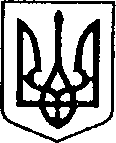 УКРАЇНАЧЕРНІГІВСЬКА ОБЛАСТЬН І Ж И Н С Ь К А    М І С Ь К А    Р А Д АВ И К О Н А В Ч И Й    К О М І Т Е ТР І Ш Е Н Н Явід 07 грудня 2023 р.		              м. Ніжин		                   № _551_____Про припинення функціонування прийомної сім’ї та вибуття прийомної дитини Відповідно допункту б статті 34,статей 51, 52, 53, 59, 73 Закону України «Про місцеве самоврядування в Україні», Регламенту виконавчого комітету Ніжинської міської ради VIII скликання, затвердженого рішенням Ніжинської міської ради Чернігівської області від 24 грудня 2020 року № 27-4/2020 ,п.6 постанови Кабінету Міністрів України від 26.04.2002 р. № 565 «Про затвердження Положення про прийомну сім’ю», протоколів засідання комісії з питань захисту прав дитини від 10.11.2023 року, 30.11.2023 року та на підставі заявиххххх від 10.11.2023 року, виконавчий комітет Ніжинської міської ради вирішив:Припинити з 06.12.2023р. виховання та спільне проживання дитини, позбавленої батьківського піклування,хххх, ххххр.н., у прийомній сім’ї хххх,ххххр.н., яка проживає за адресою: вулиця хххх,будинокххх, місто Ніжин, Чернігівської області, за згодою сторін.Припинити дію договору № 21від 09.06.2017 року «Про влаштування дитини на виховання та спільне проживання у прийомній сім’ї», укладеного між прийомноюматір’ю,хххх, хххр.н., та виконавчим комітетом Ніжинської міської ради.Службі у справах дітей виконавчого комітету Ніжинської міської ради (Наталія РАЦИН):3.1.Направити до Ніжинського міського центру соціальних служб копію рішення «Про припинення функціонування прийомної сім’ї та вибуття прийомної дитини».3.2. Направити до Управління соціального захисту населення Ніжинської міської ради копію рішення «Про припинення функціонування прийомної сім’ї та вибуття прийомної дитини».3.3.Направити до служби у справах дітей Чернігівської обласної державної адміністрації копію рішення «Про припинення функціонування прийомної сім’ї та вибуття прийомної дитини».4.Начальнику служби у справах дітей Наталії Рацин забезпечити оприлюднення даного рішення на офіційному сайті міської ради протягом 5 робочих днів з дня його прийняття.5.Контроль за виконанням рішення покласти на заступника міського голови з питань діяльності виконавчих органів ради Ірину Грозенко.Головуючий на засіданні виконавчого комітетуНіжинської міської радиперший заступник міського головиз питань діяльності виконавчих органів ради                     Федір ВОВЧЕНКОПояснювальна запискадо проекту рішення «Про припинення функціонування прийомної сім’ї та вибуття прийомної дитини»Відповідно до пункту бстатті34,статей 51, 52, 53, 59, 73 Закону України «Про місцеве самоврядування в Україні», виконавчий комітет міської ради має право розглядати питання щодо правових засад захисту прав малолітніх (неповнолітніх) дітей.З метою захисту прав та інтересів дітей-сиріт, дітей, позбавлених батьківського піклування, на підставі п.6 постанови Кабінету Міністрів України від 26.04.2002 р. № 565 «Про затвердження Положення про прийомну сім’ю», та заяви ххххх від 10.11.2023 р.,дитина виводиться з прийомної сім’ї та припиняється дія договору між прийомною матір’ю та виконавчим комітетом за згодою сторін.Даний проект рішення містить інформацію, яка належить до конфіденційної та без згоди осіб, яких вона стосується, опублікуванню не підлягає відповідно до статті 32 Конституції України, статей 301, 302 Цивільного кодексу України, Закону України «Про доступ до публічної інформації» №2939-VI від 13.01.2011р., «Про захист персональних даних» №2297-VI від 01.06.2010 р. Враховуючи вищевикладене, проект рішення «Про припинення функціонування прийомної сім’ї та вибуття прийомної дитини»може бути розглянутий на засіданні виконавчого комітету з позитивним вирішення питанням.Доповідати проект рішення «Про припинення функціонування прийомної сім’ї та вибуття прийомної дитини»на засіданні виконавчого комітету Ніжинської міської ради буде начальникслужби у справах дітей Наталія Рацин.Начальник служби у справах дітей                                                   Наталія РАЦИНВізують:Начальник службиу справахдітейНаталія РАЦИНЗаступник міського головиз питань діяльності виконавчих органів радиІрина ГРОЗЕНКОКеруючий справамивиконавчогокомітетуНіжинськоїміської радиВалерій САЛОГУБНачальник відділу юридично-кадровогозабезпеченняВ’ячеслав ЛЕГА